Regional Coordinator for Northern England, as part of ‘The Seed Sovereignty Programme for UK & Ireland’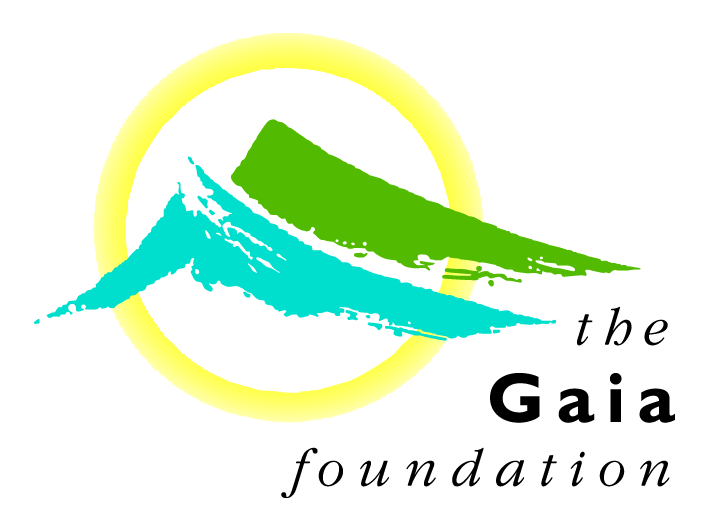 at The Gaia FoundationDuration: 	Fixed Term, 2.5 days (17.5 hours) per week until July 2023 (with possibility of continuing, subject to funding)Location:	Home Based, Northern England   (Nottingham northwards)Start:  		 	Week commencing 15th August, 2022 Salary:  	£29,500 pro rataHours:	 	Part time Annual Leave:	25 days paid annual holiday plus recognised statutory public holidays. 			These are pro-rated for part-time employees.Reports to: 		Programme ManagerWorking with: 	Programme Manager, Head of Communications, other Regional Coordinators and network partnersPlease send your CV, a covering letter and the application form below to Anna Clow – anna@gaianet.org by 5pm on Thursday the 7th of July, 2022.  The programme is managed by The Gaia Foundation which have over 35 years’ experience accompanying partners, indigenous communities and Earth defenders in Africa, South America, Asia and Europe. Together we work to revive bio-cultural diversity, regenerate healthy ecosystems and strengthen community self-governance for climate change resilience.Through a holistic and long-term approach working with local and indigenous communities, civil society groups and social movements, we focus on four key areas:Seed, food & Climate Change Resilience - Building seed, food and climate change resilience, enabling small farmers and growers to enhance their knowledge and seed diversity.Sacred Lands & Wilderness - Protecting sacred lands through legislation and policy change, and the assertion of custodial rights, helping communities to gain legal recognition that is rooted in their traditions.Earth Jurisprudence - Promoting Gaian governance through the Rights of Nature - recognising nature as the primary source of law and ethics, and challenging the current capitalist system.Beyond Extractivism - Moving beyond extractivism, backing those at the front line of mining struggles to defend their ecological and cultural heritage and to build alternative pathways whilst affirming their right to say ‘no’.Seed Sovereignty UK & Ireland ProgrammeThe programme, which began in 2017, facilitates the development of a biodiverse and resilient seed system in the UK and Ireland through building networks, providing training and mentoring, and supporting routes to market for seed producers. It raises awareness about the benefits of locally produced open-pollinated seeds and the need for a varied seed system as well as acting as advocate and partner to existing organisations in the sector.The programme supports strategic collaboration across the UK and Ireland and the international seed movement in addition to the delivery of specific activities, training and resources aimed at up-skilling farmers and growers. These opportunities are made available through regional seed hubs located around the UK and Ireland where training, networking and opportunities for collaboration are made available and facilitated by regional coordinators. The programme has identified three overarching objectives for the second phase of the programme within which all of the activities have been organised:More open-pollinated locally produced seed is available in the UK and Ireland. Increasing the amount of open-pollinated seed produced in the UK and Ireland as well as facilitating clear routes to market for producers and clear avenues to buy for growers.Increased knowledge of open-pollinated locally produced seed and its benefits in the UK and IrelandIncreased solidarity with and unified direction for the wider international seed sovereignty movement. Solidifying links to international partners/collaborators, providing a clear position on policy, influencing decision-making around open-pollinated and small-scale seed production nationally and internationally.Job DescriptionThis is a home-based, part-time post, with travel required throughout the north of England and sometimes further afield.RoleThis role is for a Regional Coordinator to assist in the development of the second phase of the Seed Sovereignty Programme in the north of England.  This role will include establishing a new hub in the region and supporting the members of the hub through training, mentoring, and routes to market and engaging with other groups and individuals through events, workshops and talks. It also involves collaborating with the rest of the team remotely to share best practices and develop the programme.The Regional Coordinator will also help establish further hubs in the region if required and to promote the hub(s) and the issue of seeds and seed production to interested parties and farmers/growers in the region.ResponsibilitiesCoordinate activities, resources and equipment, if required.  These activities will include training, mentoring opportunities, variety trials, seed production and information. Build and maintain strong working relationships with regional partners.Monitor & track progress for the regional hub as a whole as well as for funders. Maintain any records as required.Act as the main point of contact for enquiries and interested parties in your region.Contribute to overall programme strategy/initiativesDevelop new opportunities of work, new collaboration opportunities in network, new side-initiatives for programmeReport directly to the Programme ManagerPerson SpecificationMust be able prepared to travel regularly, particularly within northern England.Please send your CV, a covering letter and the application form below, to Anna Clow - anna@gaianet.org— by 5pm on Thursday the 7th of July, 2022.Confidential ApplicationRegional Coordinator for Northern England RegionThe Gaia FoundationPlease complete this brief application form and attach a CV outlining your career to date, plus any academic and professional qualifications. Also include details of any voluntary post undertaken. Please send your application, by 5pm on Thursday the 7th of July, 2022, to anna@gaianet.orgFull Name:Address:Mobile Phone:Home Phone:Email: How did you hear of this post?Are you eligible to work in the UK? :REFERENCES Please give details of two professional referees - your current employer (they will not be contacted prior to an offer), and your previous employer or personal referee:-   1 - Name and professional relationship to you: Tel: 	Email: 	OK to approach Yes / No2 - Name and relationship to you: Tel: 	Email: 	OK to approach Yes / NoCurrent Employment Terms DetailsBasic Annual Salary: 					Annual Leave:Pension: Employer contribution: 			Employee contribution:Any other benefits?: Notice required:	If applicable    Please state, on no more than 2 pages:1) Why you would like to be Regional Coordinator of Northern England2) What three key areas of your experience and skills you can bring to this role (Please draw upon the job description to inform your answer)DECLARATIONI declare that the information that I have provided on this form is true and accurate, and in particular that I have not omitted any fact which may have a bearing on my application.  I understand that any subsequent contract of employment with the Gaia Foundation will be made on the basis of the information I have provided.  Furthermore, I understand that a false declaration, which results in my appointment to the Gaia Foundation, will render me liable to dismissal without notice.Signature ____________________________   Date ______________________________The Recruitment ProcessTimetableTo ApplyIf you would like to apply for the role then please send your CV, covering letter and Application Form to anna@gaianet.org by 5pm on Thursday the 7th of July, 2022. InformationIf you require any further information or you would like to discuss anything in more detail, please contact Anna at the above contact details. PRIVACY NOTICE:  please read and tick the relevant boxAs part of any recruitment process, Gaia collects and processes personal data relating to job applicants. Gaia is committed to being transparent about how it collects and uses that data and to meeting its data protection obligations.Gaia collects a range of information about you through the application forms and CVs. This includes:your name, address and contact details, including email address and telephone number;details of your qualifications, skills, experience and employment history;information about your current level of remuneration, including benefit entitlements;whether or not you have a disability for which the organisation needs to make reasonable adjustments during the recruitment process; andinformation about your entitlement to work in the UKData will be stored in a range of different places, including on your application record, in HR management systems and on other IT systems (including email).Processing data from job applicants allows us to manage the recruitment process, assess and confirm a candidate’s suitability for employment and decide to whom to offer a job. We may also need to process data from job applicants to respond to and defend against legal claims.If your application is unsuccessful, Gaia may keep your personal data on file in case there are future employment opportunities for which you may be suited. We will ask for your consent before we keep your data for this purpose, and you are free to withdraw your consent at any time.Please note that your information may be shared internally for the purposes of the recruitment exercise. We will not share your data with third parties, unless your application is successful, and we make you an offer of employment. We will then share your data with former employers to obtain references for you.We take security of your data seriously. We have internal policies and controls in place to ensure that your data is not lost, accidentally destroyed, misused or disclosed.If your application for employment is unsuccessful, Gaia will hold your data on file for 6 (six) months after the end of the relevant recruitment process. If you agree to allow us to keep your personal data on file, we will hold your data on file for a further 6 (six) months for consideration for future employment opportunities. At the end of that period, or once you withdraw your consent, your data is deleted or destroyed. If your application for employment is successful, personal data gathered during the recruitment process will be transferred to your Human Resources file (electronic and paper based) and retained during your employment. The periods for which your data will be held will be provided to you in a new privacy notice. I give /  I do not give Gaia consent to hold my personal details contained through the recruitment process for the full 12 months in order to be considered for other positions or not.Skills & ExpertiseEssentialDesirableGood teamworking skillsXExcellent written and verbal communication skillsXExcellent time managementXExperience of presenting talks and/or trainingXAbility to work independently and liaise virtually with a teamXGood organisational skills and attention to detailXKnowledge of agro-ecological productionXGood IT skills XExperience in the area of seed productionXExperience of growingXDeadline for applications5pm on Thursday the 7th of July, 2022Interview Date (Time to be arranged)Monday the 18th of July, 2022